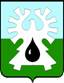 МУНИЦИПАЛЬНОЕ ОБРАЗОВАНИЕ ГОРОД УРАЙХанты-Мансийский автономный округ - Юграадминистрация ГОРОДА УРАЙПОСТАНОВЛЕНИЕот							              № Об  утверждении Порядка принятиярешений  о заключении муниципальныхконтрактов на выполнение работ, оказаниеуслуг, длительность производственного цикла выполнения, оказания которых превышает срок действия утвержденных лимитов бюджетных обязательствВ соответствии со статьей 72 Бюджетного кодекса Российской Федерации:1. Утвердить Порядок принятия решений о заключении муниципальных  контрактов на выполнение работ, оказание услуг, длительность производственного цикла выполнения, оказания которых превышает срок действия утвержденных лимитов, согласно приложению.2. Опубликовать постановление в газете «Знамя» и разместить на официальном сайте органов местного самоуправления города Урай в информационно-телекоммуникационной сети «Интернет».3. Контроль за выполнением постановления возложить на заместителя главы города Урай С.П. Новоселову.Глава города Урай	А.В. ИвановПриложение к постановлениюадминистрации города Урайот   №Порядок принятия решений о заключении муниципальных контрактов на выполнение работ, оказание услуг, длительность производственного цикла выполнения, оказания которых превышает срок действия утвержденных лимитов бюджетных обязательств1. Настоящий Порядок принятия решений о заключении муниципальных контрактов на выполнение работ, оказание услуг, длительность производственного цикла выполнения, оказания которых превышает срок действия утвержденных лимитов бюджетных обязательств (далее – Порядок), в соответствии с абзацем 3 пункта 3 статьи 72 Бюджетного кодекса Российской Федерации устанавливает случаи заключения муниципальных контрактов на выполнение работ, оказание услуг для обеспечения нужд муниципального образования город Урай в соответствии с законодательством Российской Федерации о контрактной системе в сфере закупок товаров, работ, услуг для обеспечения государственных и муниципальных нужд на срок, превышающий срок действия утвержденных лимитов бюджетных обязательств (далее – долгосрочные муниципальные контракты), а также процедуру принятия решений о заключении долгосрочных муниципальных контрактов. 2. Решение о заключении долгосрочного муниципального контракта принимается главой города Урай в форме постановления администрации города Урай. Разработка и согласование проекта постановления администрации города Урай о заключении долгосрочного муниципального контракта осуществляется в соответствии с Порядком внесения  проектов муниципальных правовых актов администрации города Урай, утвержденным постановлением администрации города Урай от 25.05.2011 №1439, с особенностями, предусмотренными настоящим Порядком.3. Муниципальные заказчики вправе заключать долгосрочные муниципальные контракты в соответствии с муниципальными программами муниципального образования городской округ город Урай (далее- муниципальные программы).Такие долгосрочные муниципальные контракты заключаются на срок и в пределах средств, предусмотренных на реализацию соответствующих мероприятий муниципальных программ, при условии соответствия объекта закупки мероприятиям муниципальной программы.3.1. Решение о заключении долгосрочного муниципального контракта, предусмотренного пунктом 3 настоящего Порядка, должно содержать:наименование объекта закупки;ссылку на муниципальную программу, которой предусмотрены мероприятия по выполнению работ, оказанию услуг;предельный срок выполнения работ, оказания услуг с учетом сроков, необходимых для определения подрядчиков, исполнителей;предельный объем средств на оплату долгосрочного муниципального контракта с разбивкой по годам.   4. Долгосрочные муниципальные контракты в случаях, не предусмотренных пунктом 3 настоящего Порядка, могут заключаться на срок и в пределах средств, предусмотренных постановлением администрации города Урай о заключении долгосрочного муниципального контракта (далее- проект постановления), устанавливающим:1) наименование объекта закупки;2) планируемые результаты выполнения работ, оказания услуг;3) описание состава работ, услуг;4) предельный срок выполнения работ, оказания услуг с учетом сроков, необходимых для определения подрядчиков, исполнителей;5) предельный объем средств на оплату долгосрочного муниципального контракта с разбивкой по годам.4.1. Проект постановления разрабатывается органом администрации города Урай или муниципальным казенным учреждением, инициирующим заключение долгосрочного муниципального контракта. К такому проекту постановления прилагается пояснительная записка за подписью заместителя главы города Урай, курирующего соответствующую сферу деятельности администрации города Урай, содержащая мотивированное обоснование необходимости заключения долгосрочного муниципального контракта,4.2. При проведении Комитетом по финансам  администрации города Урай финансовой экспертизы проекта постановления осуществляется проверка соблюдении следующих условий:1) непревышение предельного объема средств, предусматриваемых на оплату долгосрочного муниципального контракта в текущем финансовом году и плановом периоде, над объемом бюджетных ассигнований, предусмотренных решением Думы города Урай о бюджете городского округа город Урай на соответствующий финансовый год и на плановый период;2) непревышение годового предельного объема средств, предусматриваемых на оплату долгосрочного муниципального контракта за пределами планового периода, над максимальным годовым объемом средств на оплату указанного долгосрочного муниципального контракта в пределах планового периода (в текущем финансовом году).5. При уточнении предельных объемов бюджетных ассигнований, предусмотренных на оплату долгосрочных муниципальных контрактов в текущем году и плановом периоде, муниципальным заказчиком, заключившим долгосрочный муниципальный контракт, вносятся соответствующие изменения в постановление администрации города Урай о заключении долгосрочного муниципального контракта.